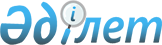 О внесении дополнений и изменений в постановление Правительства Республики Казахстан от 26 декабря 2003 года N 1327Постановление Правительства Республики Казахстан от 26 ноября 2004 года N 197я      Правительство Республики Казахстан ПОСТАНОВЛЯЕТ: 

      1. Внести в постановление  Правительства Республики Казахстан от 26 декабря 2003 года N 1327 "Об утверждении паспортов республиканских бюджетных программ на 2004 год" следующие дополнения и изменения: 

      1) в приложении 10  к указанному постановлению: 

      в графе 5 пункта 6 "План мероприятий по реализации бюджетной программы": 

      строку, порядковый номер 2, дополнить предложением вторым следующего содержания: "Приобретение здания в количестве 1 единицы."; 

      в строке, порядковый номер 5: 

      цифры "19", "1834", "264" и "70" заменить соответственно цифрами "17", "1649", "357" и "64"; 

      после слов "средства связи - 19 наименований в количестве 1834 единиц" дополнить словами "; кухонного оборудования - 7 единиц; бытовой техники - 7 единиц"; 

      в строке, порядковый номер 10: 

      цифру "5" заменить цифрой "6"; 

      дополнить словами ", хозяйственного оборудования - 1 наименование"; 

      2) в приложении 12  к указанному постановлению: 

      в графе 5 пункта 6 "План мероприятий по реализации бюджетной программы": 

      в строке, порядковый номер 2: 

      слова "диктофонов - 15 единиц" заменить словами "диктофонов - не менее 20 единиц, видеокамер - 4 единицы, цифровых фотоаппаратов - 2 единицы"; 

      после слов "охранной сигнализации;" дополнить словами "услуги по охране;"; 

      в графе 7 строки, порядковый номер 3: 

      после слов "Управление внутренних дел на транспорте" дополнить словами ", Военно-следственные округа, управления и отделы"; 

      3) в приложении 17  к указанному постановлению: 

      в графе 5 пункта 6 "План мероприятий по реализации бюджетной программы": 

      цифры "52" заменить цифрами "143"; 

      после слов "52 единицы" дополнить словами ", сетевого фильтра - 121 единица, лазерных принтеров - 36 единиц, маршрутизаторов - 2 единицы"; 

      4) в приложении 18  к указанному постановлению: 

      в графе 5 пункта 6 "План мероприятий по реализации бюджетной программы": 

      после слов "мультимедийный проектор - 1 комплект" дополнить словами ", система внешнего наблюдения - 1 комплект"; 

      слова "оптиковолоконный кабель - 40000 метров" и "крепежный комплект и аксессуары - 8 комплектов" заменить словами "оптиковолоконный кабель - 24000 метров" и "крепежный комплект и аксессуары - 7 комплектов"; 

      слова "вспомогательное оборудование для монтажа - 1 комплект" и "система программирования и администрирования - 1 комплект" исключить; 

      5) в приложении 20  к указанному постановлению: 

      в графе 5 пункта 6 "План мероприятий по реализации бюджетной программы" цифры "23" заменить цифрами "29"; 

      6) в приложении 21  к указанному постановлению: 

      в графе 7 пункта 6 "План мероприятий по реализации бюджетной программы" после слов "Министерства внутренних дел Республики Казахстан" дополнить словами "Комитет внутренних войск Министерства внутренних дел Республики Казахстан,"; 

      7) в приложении 24  к указанному постановлению: 

      графу 5 пункта 6 "План мероприятий по реализации бюджетной программы" изложить в следующей редакции: 

      "Проведение мероприятий в соответствии с Государственной программой борьбы с терроризмом и иными проявлениями экстремизма и сепаратизма в Республике Казахстан на 2004-2006 годы. Приобретение, пошив предметов вещевого имущества и другого форменного и специального обмундирования 18 наименований; вооружения - 10 наименований в количестве 270 единиц; боеприпасов - 4 наименования; средств бронезащиты - 2 наименования в количестве 85 единиц; пулеулавливателя в количестве 3 единиц; запасного блока к пулеулавливателю в количестве 1 единицы; водолазного снаряжения в количестве 10 единиц; тылового имущества - 5 наименований в количестве 425 единиц; оргспецкримтехники - 73 наименований в количестве 776 единиц; расходного материала - 1 наименования в количестве 50 штук; средств связи - 18 наименований в количестве 1669 единиц; автотранспорта - 9 наименований в количестве 306 единиц; бронетехники - 1 наименования в количестве 3 единиц. Организация каналов внутренней оперативной линии связи: приобретение сервера приема, накопления и обработки аудио информации, размещаемого в мониторинг центре, в количестве 2 единиц; аппаратной части для модернизации серверов сигнализации, установленных в мониторинг центре, с программным обеспечением в количестве 1 единицы; шкафа стойки для размещения серверов, установленных в мониторинг центре, в количестве 1 единицы; комплекта каналообразующего оборудования для организации передачи информации между комплектами рабочих мест операторов в мониторинг центре в количестве 1 единицы. Формирование комплекта рабочего места оператора и подключение к оборудованию мониторинг центра; проверка и тестирование комплектов рабочих мест, поддержка и техническое обслуживание оборудования на высшем уровне в течение гарантийного срока; специальное программное обеспечение рабочего места оператора в количестве 10 единиц; программное обеспечение для модернизации серверов базы данных в количестве 1 единицы. Обучение, переподготовка и повышение квалификации кадрового состава подразделений по борьбе с терроризмом в количестве не менее 10 человек. Работа по монтажу, наладке и запуску комплекса спецтехники в спецавтомобилях. Приобретение специального программного обеспечения - 4 наименования в количестве 5 единиц. Оплата служебных командировок за пределы страны."; 

      8) в приложении 26  к указанному постановлению: 

      в графе 5 пункта 6 "План мероприятий по реализации бюджетной программы" цифры "6" и "79" заменить соответственно цифрами "7" и "81"; 

      9) в приложении 32  к указанному постановлению: 

      в графе 5 пункта 6 "План мероприятий по реализации бюджетной программы" после слов "рентгеновских флюороскопов - 3 единицы" дополнить словами ", сетевых фильтров - 12 единиц, бумагоуничтожающих машин - 4 единицы, персональных электронных вычислительных машин с блоком бесперебойного питания - 41 комплект, факсимильных аппаратов - 5 единиц, копировальных аппаратов - 3 единицы, сканеров - 3 единицы, моноблоков - 2 единицы, принтеров - 21 единица, видеокамер - 2 единицы, сейфов - 5 единиц, проекционного оборудования - 1 комплект". 

      2. Настоящее постановление вступает в силу со дня подписания.       Премьер-Министр 

      Республики Казахстан 
					© 2012. РГП на ПХВ «Институт законодательства и правовой информации Республики Казахстан» Министерства юстиции Республики Казахстан
				